                                                           DECIZIE nr.2/ ____                                                                                  din  ____ martie 2024Cu privire la actualizarea listeidenumirilor străzilor or. Anenii Noi	În temeiul art.4(1) din Legea privind descentralizarea administrativă nr.435 /2006; art.3(2), art.14 (2) b), f) din Legea privind administraţia publică locală nr.436/2006; Legea cu privire la sistemul de adrese nr.151/2017; Hotărârea Guvernului nr. 1518/2003 despre crearea Sistemului informațional automatizat “Registru de stat al unităților administrativ-teritoriale și a străzilor din localitățile de pe teritoriul Moldovei şi în scopul aducerii în concordanţă a denumirii străzilor din sistemele informaţionale, Registrul bunurilor imobile cu structura stabilită, conform regulilor de ortografie la scrierea denumirii străzilor; avizul comisiilor consultative de specialitate, Consiliul orăşenesc Anenii Noi,DECIDE:1. Se aprobă Lista actualizată /corectată a străzilor din oraşul Anenii Noi, conform regulilor de ortografie, conform Anexei nr.1 la prezenta Decizie. 2. Prezenta decizie se aduce la cunoştinţă serviciilor interesate în termenii stabiliţi de legislaţie.3. Prezenta decizie se aduce la cunoştinţă publică prin plasarea în Registrul de Stat al Actelor Locale, pe pag web şi panoul informativ al instituţiei.4. Prezenta decizie, poate fi notificată autorității publice emitente de Oficiului Teritorial Căușeni al Cancelariei de Stat în termen de 30 de zile de la data includerii actului în Registrul de stat al actelor locale.5. Prezenta decizie, poate fi contestată de persoana interesată, prin intermediul Judecătoriei Anenii Noi, sediul Central (or. Anenii Noi, str. Marțișor nr. 15), în termen de 30 de zile de la comunicare.6. Controlul asupra executării prezentei decizii se atribuie primarului oraşului Anenii Noi.Președintele ședinței:                                                                           Contrasemnează:Secretara consiliului orășenesc                                                          Rodica Melnic               Au votat: pro –  , contra – 0, abţinut – 0Notă informativăla proiectul  decizie „Cu privire la actualizarea listeidenumirilor străzilor or. Anenii Noi”Secretar al CO Anenii Noi ____________________ Rodica MelnicCONSILIUL ORĂŞENESCANENII NOI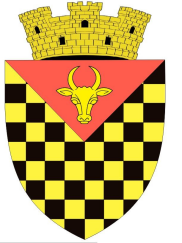             ГОРОДСКОЙ СОВЕТ                 АНЕНИЙ НОЙMD 6501 or. Anenii Noi, str. Suvorov, 6 tel/fax 026522108, consiliulorasenesc@gmail.comMD 6501, г.Анений Ной, ул.Суворов, 6 тел/факс 026522108,consiliulorasenesc@gmail.comMD 6501, г.Анений Ной, ул.Суворов, 6 тел/факс 026522108,consiliulorasenesc@gmail.com1Denumirea autorului şi, după caz, a participanţilor la elaborarea proiectuluiProiectul  de decizie a fost elaborat de specialiştii din cadrul Primăriei, în baza informaţiei furnizate de SIA Registru2Condiţiile ce au impus elaborarea proiectului  şi finalităţile urmăriteProiectul de decizie este elaborat în baza art.4(1) din Legea privind descentralizarea administrativă nr.435 /2006; art.3(2), art.14 (2) b), f) din Legea privind administraţia publică locală nr.436/2006; Legea cu privire la sistemul de adrese nr.151/2017; Hotărârea Guvernului nr. 1518/2003 despre crearea Sistemului informațional automatizat “Registru de stat al unităților administrativ-teritoriale și a străzilor din localitățile de pe teritoriul Moldovei şi în scopul aducerii în concordanţă a denumirii străzilor din sistemele informaţionale cu structura stabilită, conform regulilor de ortografie la scrierea denumirii străzilo3Principalele prevederi ale proiectului şi evidenţierea elementelor noiProiectul de decizie prevede aprobarea Listei  actualizate /corectată a străzilor din oraşul Anenii Noi, conform regulilor de ortografie şi a informaţiei furnizate de  SIA REGISTRU4Fundamentarea economico-financiarăÎmplementarea proiectului nu necesită cheltuieli suplimentare, neprevăzute în bugetul Primăriei or. Anenii Noi.5Modul de încorporare a actului în cadrul normativ în vigoareProiectul de decizie prevede  anularea deciziei Consiliului local Anenii Noi nr.4/5-8 din 20.09.2007. În raport cu cadrul normativ național proiectul de decizie are menirea să armonizeze cadrul institutional la prevederile legislației în vigoare.6Avizarea şi consultarea publică a proiectuluiProiectul se expue pe pagina oficială a Primăriei or. Anenii Noi, pentru consultare cu publicul, ulterior se va examina  în cadrul comisiilor de specialitate.7Constatările expertizei anticorupţieÎn temeiul art. 35 al Legii nr. 100/2017, cu privire la actele normative, expertiza anticorupţie a fost efectuată de autor. Proiectul nu conţine reglementări ce ar favoriza corupţia.8Constatările expertizei juridiceÎntemeiul art. 37 din Legeanr.100 din 22 decembrie 2017 cu privire la actele normative, proiectul  deciziei a fost expus expertizei juridice și s-a constatat că actul corespunde ca structură, conţinut şi nu contravine legislației.